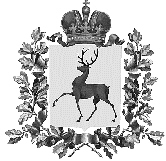 Администрация городского округа Навашинский Нижегородской областиПОСТАНОВЛЕНИЕ07.07.2021                                                                                                          № 665О внесении изменений в Положение по организации регулярных перевозок пассажиров и багажа автомобильным транспортом на территории городского округа Навашинский Нижегородской области,утвержденное постановлением администрации городского округа Навашинский от 19.05.2017 № 465В связи с приведением в соответствие с нормами действующего законодательства и в целях организации  регулярных перевозок пассажиров на территории городского округа Навашинский, Администрация  городского округа Навашинский  постановляет:Внести изменения в п. 5.2.3 Положения по организации регулярных перевозок пассажиров и багажа автомобильным транспортом на территории  городского округа Навашинский  Нижегородской области, утвержденное постановлением администрации городского округа Навашинский от 19.05.2017 №465 (в редакции постановления администрации городского округа Навашинский от 12.12.2019 №1292), изложив его в новой редакции:  «5.2.3. Администрация, выдавшая свидетельство об осуществлении перевозок по маршруту регулярных перевозок, обращается в суд с заявлением о прекращении действия свидетельства при наступлении хотя бы одного из обстоятельств, указанных в части 5 статьи 29 Закона о регулярных перевозках.В соответствии с пунктом 5 части 5 статьи 29 Закона о регулярных перевозках к иным обстоятельствам для обращения Администрации в суд с заявлением о прекращении действия свидетельства об осуществлении перевозок по маршруту регулярных перевозок относится:1) несоблюдение в течение одного квартала по вине юридического лица, индивидуального предпринимателя, хотя бы одного из участников договора простого товарищества, которым выдано данное свидетельство, и (или) их работников расписания маршрута регулярных перевозок, указанного в приложении к свидетельству об осуществлении перевозок, при выполнении рейсов по маршруту регулярных перевозок, зафиксированных с использованием информационной системы навигации, в количестве более чем 15 процентов от количества рейсов, предусмотренного для выполнения в течение данного квартала установленным расписанием.Допустимые по времени отклонения от расписания устанавливаются нормативными правовыми актами Правительства Нижегородской области, муниципальными нормативными правовыми актами.К рейсам, совершенным с нарушением расписания, не относятся рейсы, совершенные с нарушением расписания вследствие:а) дорожно-транспортных происшествий, произошедших по вине иных участников дорожного движения;б) снижения скорости движения транспортных средств, вызванного неблагоприятными погодными условиями или образовавшимися заторами на автомобильных дорогах;в) технических сбоев в информационной системе навигации;г) чрезвычайной ситуации;2) повторное в течение одного года самовольное изменение юридическим лицом, индивидуальным предпринимателем, хотя бы одним из участников договора простого товарищества, которым выдано данное свидетельство, и (или) их работниками маршрута регулярных перевозок при выполнении рейса по данному маршруту, за исключением случаев, указанных в части 5 статьи 5 Закона Нижегородской области от 01.02.2017 N 11-З "Об организации регулярных перевозок пассажиров и багажа автомобильным транспортом и городским наземным электрическим транспортом в Нижегородской области";3) повторное в течение одного года несоблюдение по вине юридического лица, индивидуального предпринимателя, хотя бы одного из участников договора простого товарищества, которым выдано данное свидетельство, требований федерального законодательства по предоставлению пассажирам из числа инвалидов без взимания дополнительной платы услуг по обеспечению посадки в транспортное средство и высадки из него (в том числе с использованием специальных подъемных устройств для пассажиров из числа инвалидов, не способных передвигаться самостоятельно), провозу собак-проводников при наличии специального документа, перевозке кресла-коляски пассажира из числа инвалидов;4) неоднократное в течение одного года неисполнение установленных статьей 13 Закона Нижегородской области  от 01.02.2017 N 11-З "Об организации регулярных перевозок пассажиров и багажа автомобильным транспортом и городским наземным электрическим транспортом в Нижегородской области" требований к осуществлению регулярных перевозок по нерегулируемым тарифам;5) неоднократное в течение шести месяцев привлечение юридического лица, индивидуального предпринимателя, хотя бы одного из участников договора простого товарищества, которым выдано данное свидетельство, к административной ответственности за совершение при осуществлении предусмотренных этим свидетельством перевозок одного и того же административного правонарушения из указанных в части 1 статьи 11.31, частях 2 и 3 статьи 12.31.1 Кодекса Российской Федерации об административных правонарушениях административных правонарушений.»2. Организационному отделу администрации городского округа Навашинский обеспечить размещение настоящего постановления на официальном сайте органов местного самоуправления городского округа Навашинский Нижегородской области в информационно-телекоммуникационной сети «Интернет» и опубликовать в официальном вестнике - приложении к газете «Приокская правда».  3. Контроль за исполнением настоящего постановления возложить на заместителя главы администрации, директора департамента О.М. Мамонову.Глава местного самоуправления                                                              Т.А.Берсенева